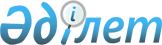 "О внесении изменений и дополнения в решение районного маслихата от 23 декабря 2015 года № 475-V "Об утверждении правил оказания жилищной помощи малообеспеченным семьям (гражданам), проживающим в Курмангазинском районе"
					
			Утративший силу
			
			
		
					Решение Курмангазинского районного маслихата Атырауской области от 29 января 2016 года № 504-V. Зарегистрировано Департаментом юстиции Атырауской области 25 февраля 2016 года № 3466. Утратило силу решением Курмангазинского районного маслихата Атырауской области от 25 апреля 2024 года № 127-VIII (вводится в действие по истечении десяти календарных дней после дня его первого официального опубликования)
      Сноска. Утратило силу решением Курмангазинского районного маслихата Атырауской области от 25.04.2024 № 127-VIII (вводится в действие по истечении десяти календарных дней после дня его первого официального опубликования).
      Руководствуясь статьей 21 Закона Республики Казахстан от 24 марта 1998 года "О нормативных правовых актах" районный маслихат РЕШИЛ:
      1. Внести в приложение утвержденное решением районного маслихата от 23 декабря 2015 года № 475-V "Об утверждении правил оказания жилищной помощи малообеспеченным семьям (гражданам), проживающим в Курмангазинском районе" (зарегистрировано в реестре государственной регистрации нормативных правовых актов за № 3408, опубликовано 14 января 2016 года в районной газете "Серпер") следующие изменения и дополнение: 
      1) в пункте 3:
      в тексте на русском языке после слова "услуг" дополнить словами "и услуг связи";
      2) в подпункте 2) пункта 5:
      слова на государственном языке "тұрғын үйдің" заменить словами "тұрғынжайдың";
      текст на русском языке оставить без изменения;
      3) в подпункте 3) пункта 5:
      слова на государственном языке "тұрғын үй-жайды" заменить словами "тұрғынжайды";
      текст на русском языке оставить без изменения;
      2. Настоящее решение вступает в силу со дня государственной регистрации в органах юстиции, вводится в действие по истечении десяти календарных дней после дня его первого официального опубликования.
					© 2012. РГП на ПХВ «Институт законодательства и правовой информации Республики Казахстан» Министерства юстиции Республики Казахстан
				
      Председатель внеочередной ХХХХVІсессии районного маслихата

Ш. Жалелов

      Временно исполняющий обязанностисекретаря районного маслихата

Б. Жугинисов
